			Осень встретили на славу!13 сентября 2022 г.  на базе ГУСО «ТЦСОН Вороновского района» с участием членов ветеранской организации прошел конкурс «Королева осень». Участницам конкурса предстояло представить свою визитку, смастерить из даров осени поделки, представить свое кулинарное мастерство, показать свои таланты (пели песни, читали стихи об осени), проявить смекалку. Участники делились со зрителями своим энтузиазмом, оптимизмом, креативностью.  В заключение участницы продемонстрировали свои осенние наряды.  Сложная работа была у жюри, так как все участницы были хороши и талантливы. В результате были выбраны  победительницы   в 5 номинациях: «Мастерица осень» - Сазон Л.К.,  «Хозяйка осень» - Гришко Д.И., «Гармония осень» - Турчинская Г.С.,  «Вице-осень» - Пытель Я.Б. и «Королева осень» - Весёлка Т.И.Всем  прекрасным участницам вручены  букеты цветов  и подарки.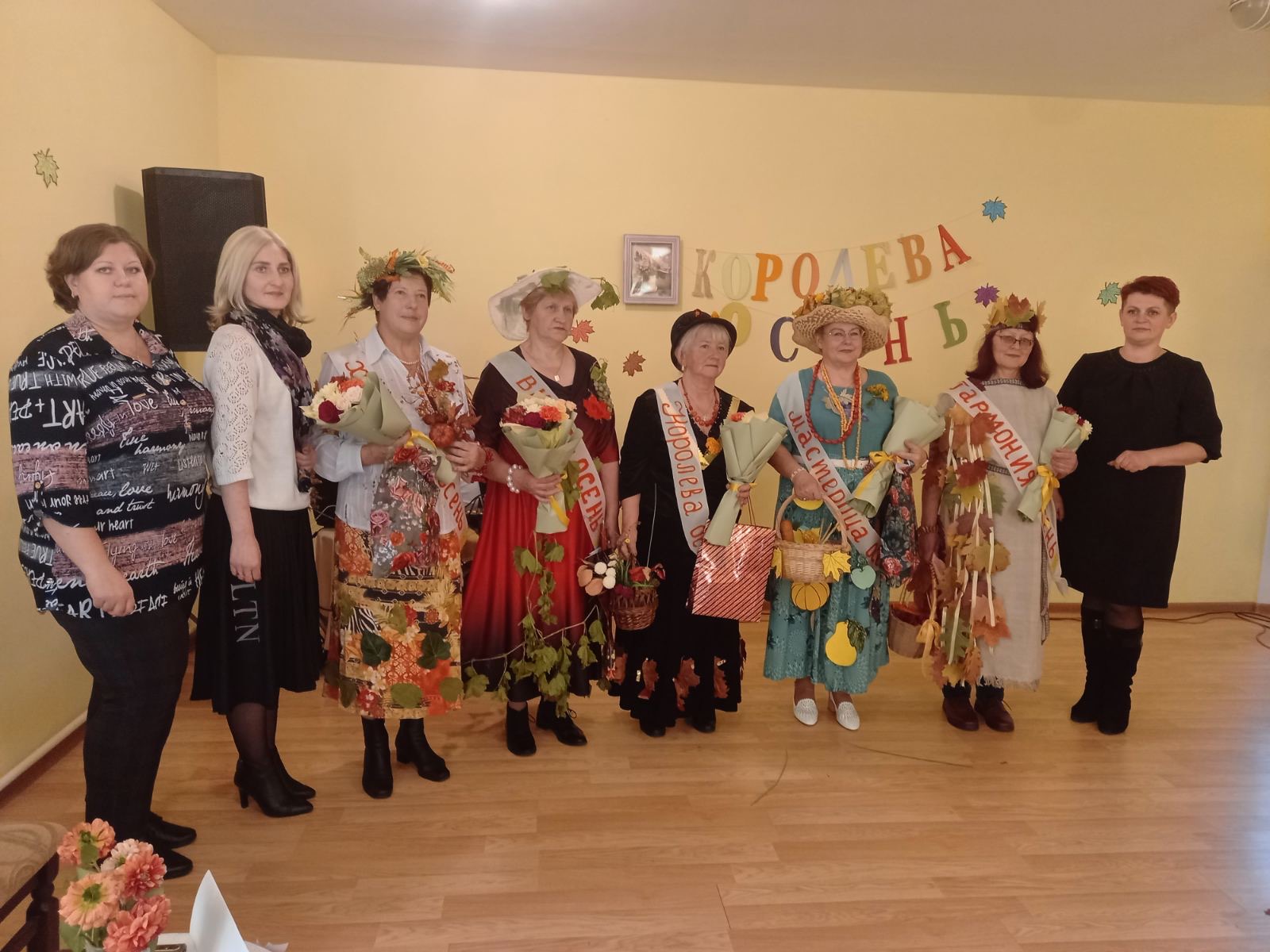 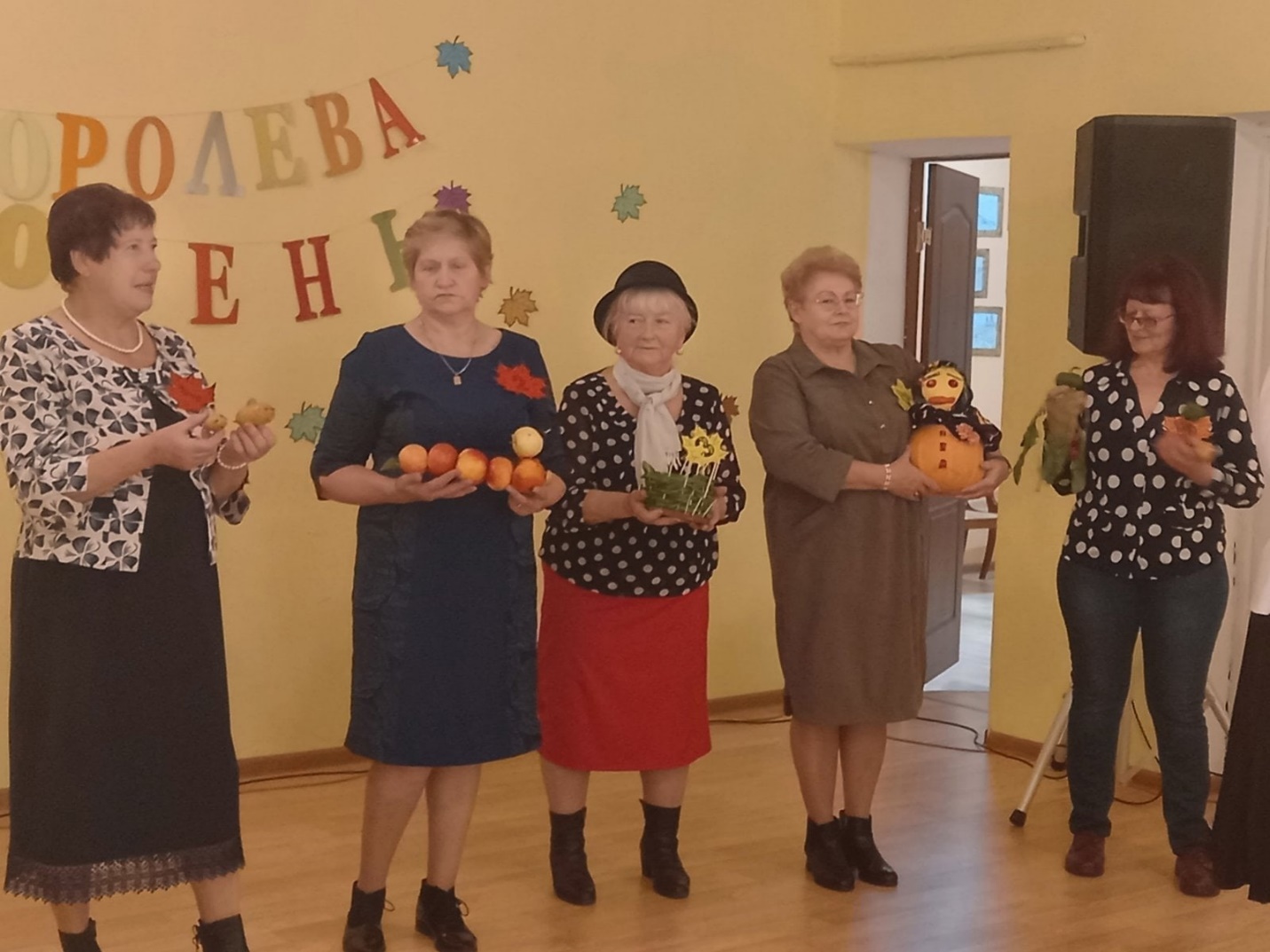 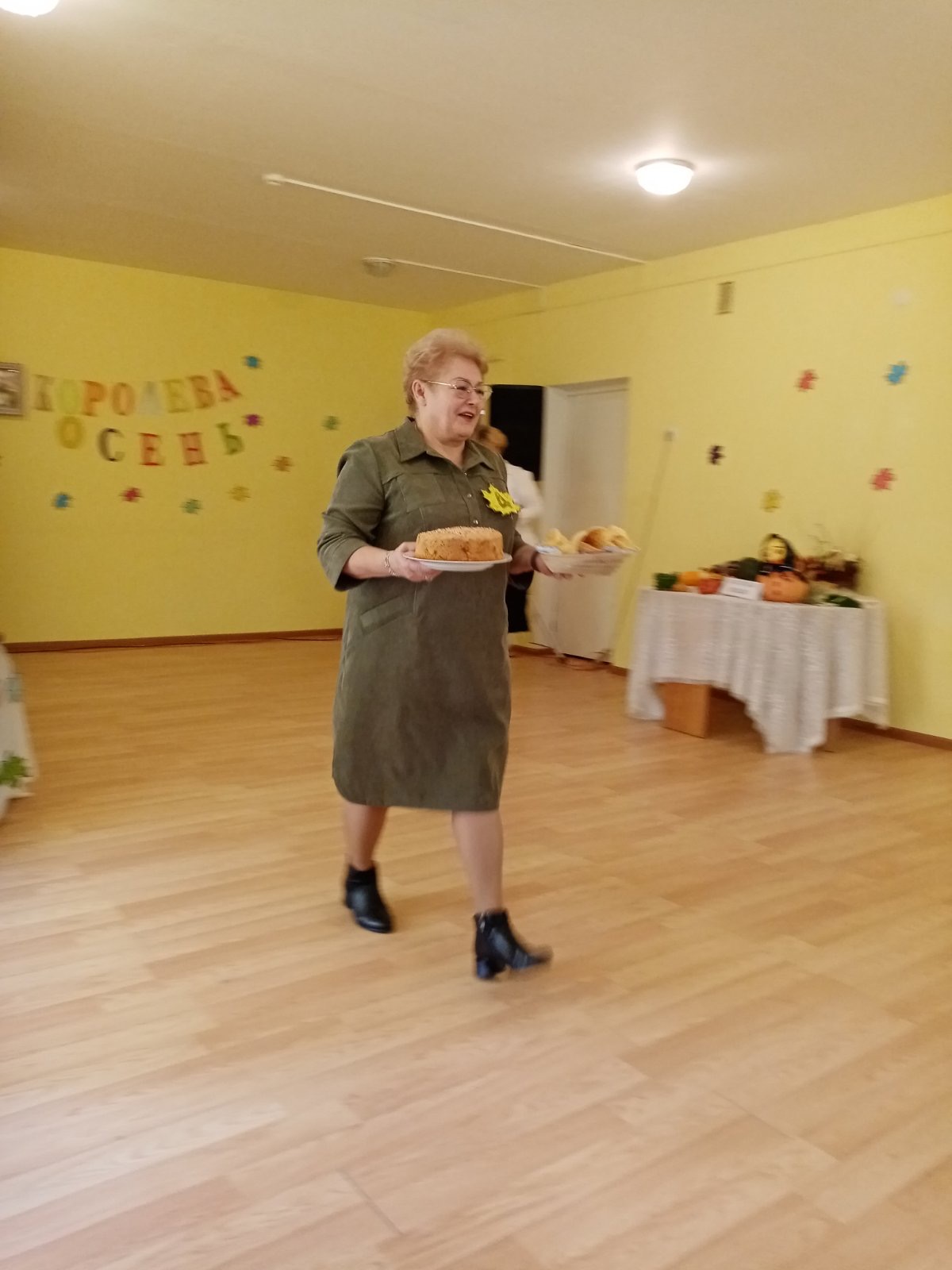 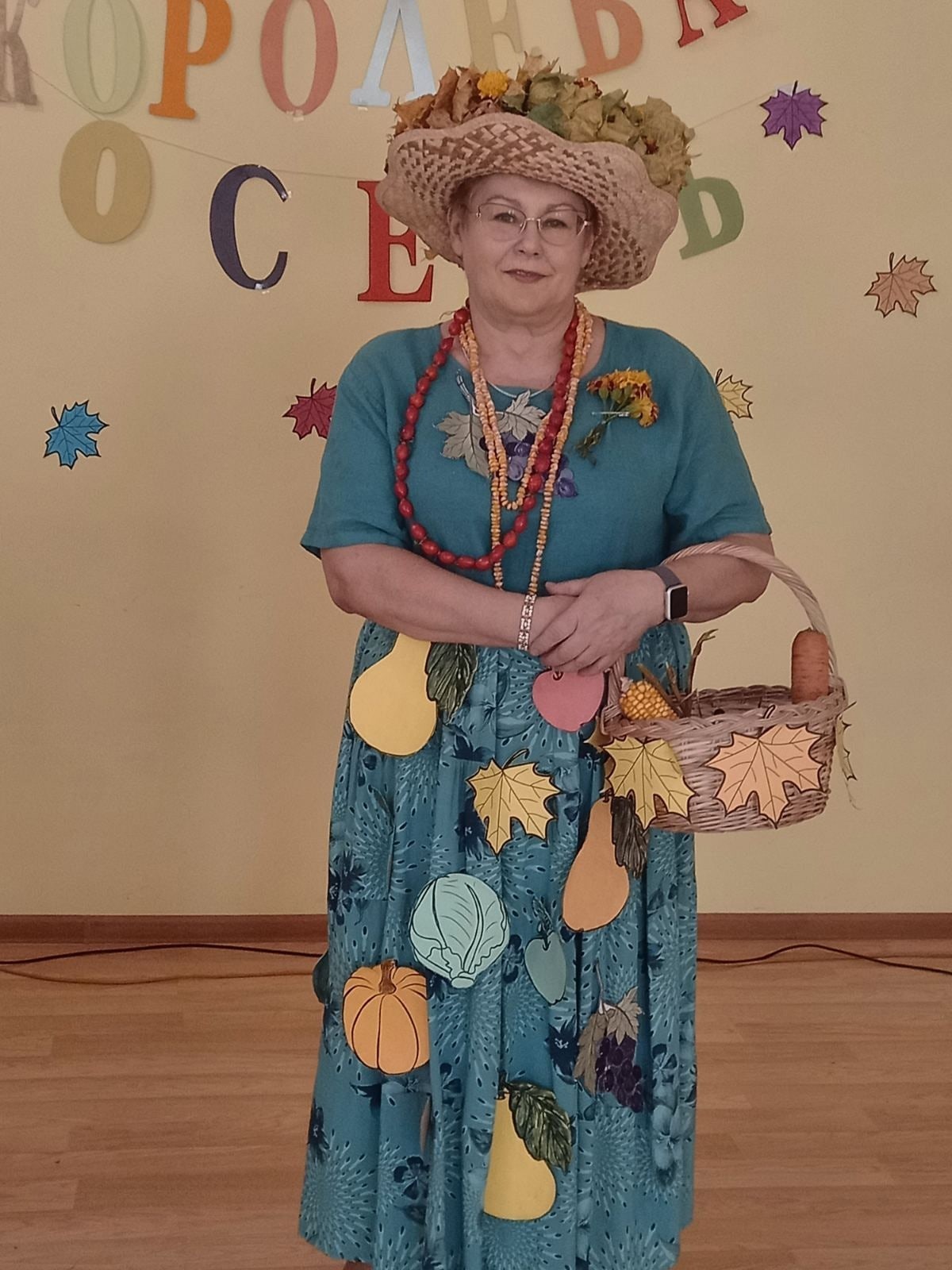 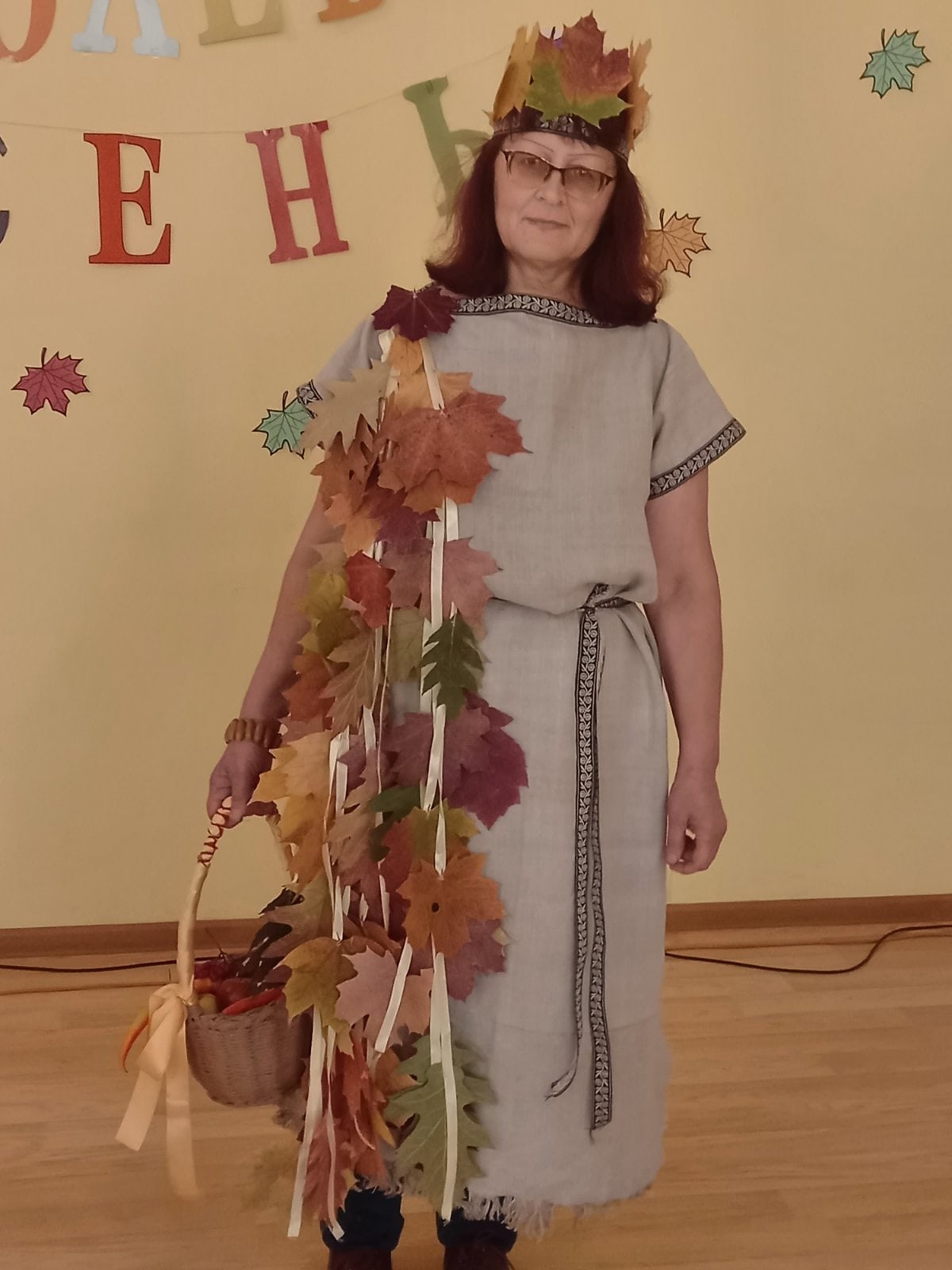 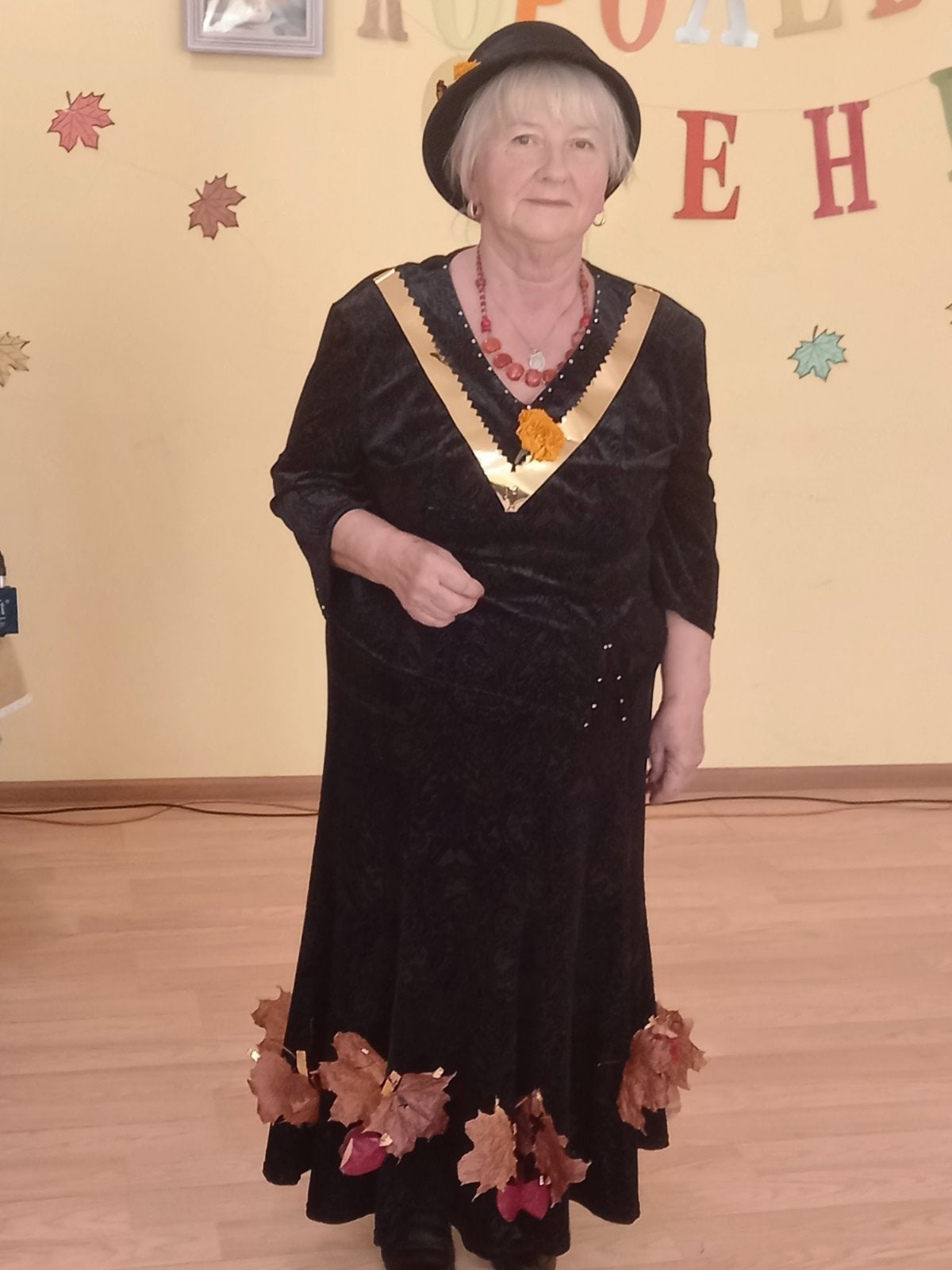 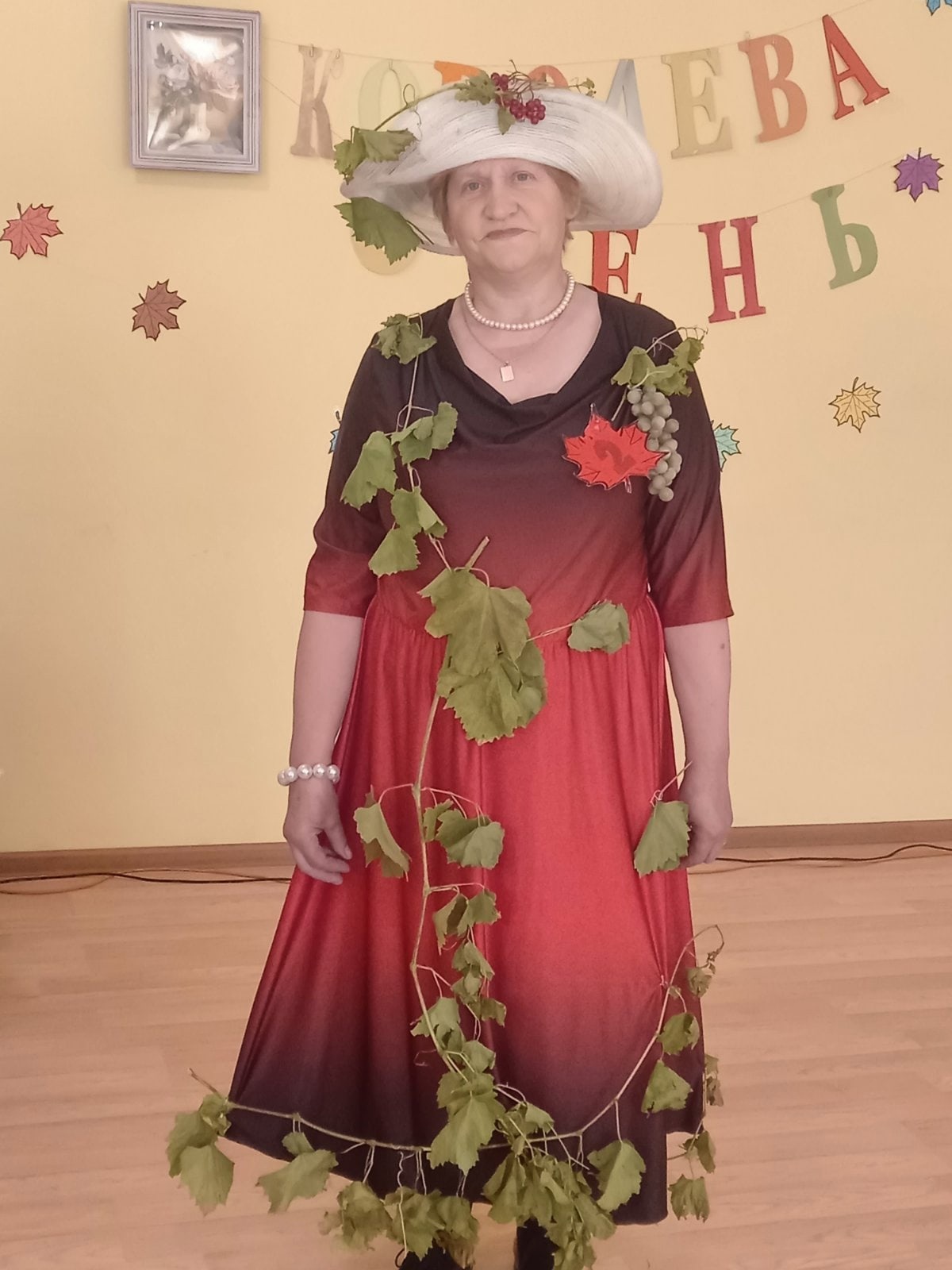 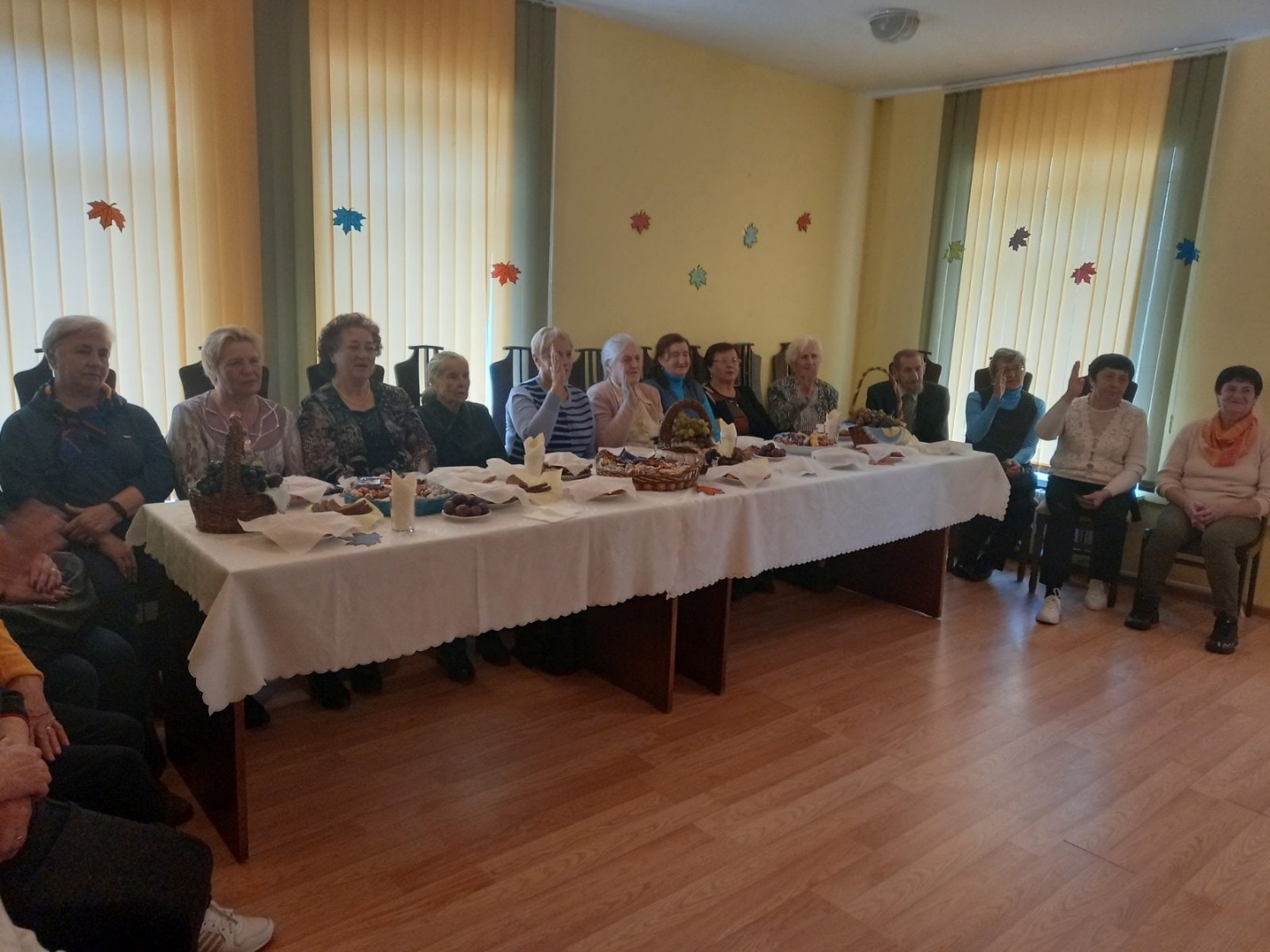 